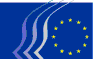 Evropski ekonomsko-socialni odborBruselj, 8. december 2017Kazalo:1.	EKONOMSKA IN SOCIALNA KOHEZIJA	32.	EKONOMSKE IN SOCIALNE NEENAKOSTI	43.	INSTITUCIONALNE ZADEVE	54.	INDUSTRIJA / OBRAMBA	65.	PROMET	86.	OKOLJE	107.	PREHRANSKA POLITIKA	148.	SOCIALNE ZADEVE	159.	ZUNANJI ODNOSI	18Plenarnega zasedanja 6. in 7. decembra 2017 se je udeležil Vytenis ANDRIUKAITIS, evropski komisar za zdravje in varnost hrane. Na njem je potekala tudi slovesna podelitev nagrade za civilno družbo.Na zasedanju so bila sprejeta naslednja mnenja:EKONOMSKA IN SOCIALNA KOHEZIJAPrilagoditev sredstev za cilje kohezijske politikeKategorija CReferenčna dokumenta:	 COM(2017) 565 final – 2017/0247 (COD)EESC-2017-05609-00-00-AC-TRAGlavne točke:Odbor se strinja z vsebino predloga Komisije in nima nobenih pripomb, zato je o tem predlogu sklenil podati pozitivno mnenje.Kontaktna oseba: Helena Polomik(tel.: 00 32 2 546 9063 – e-naslov: Helena.Polomik@eesc.europa.eu)EKONOMSKE IN SOCIALNE NEENAKOSTINeenakomerna porazdelitev bogastva v EvropiPoročevalec: Plamen DIMITROV (delojemalci – BG)Referenčni dokument: mnenje na lastno pobudoEESC-2016-05712-00-00-AC-TRAGlavne točke:Evropski ekonomsko-socialni odbor (EESO)meni, da sta dohodkovna neenakost in neenakomerna porazdelitev bogastva v EU postali gospodarski in družbeni izziv, ki bi ga bilo treba obravnavati z ustreznimi ukrepi na nacionalni ravni in podpreti z ukrepi na ravni EU;meni, da je potreben dobro delujoč sistem socialnih transferjev in socialne pomoči. Fiskalno prerazporejanje bi moralo dopolnjevati vrzeli v tržnem sistemu. Za odpravljanje neenakosti bi bilo treba oblikovati javno premoženje. Davčni prihodki bi se morali zagotavljati z večjim obdavčevanjem bogastva in manjšim obdavčevanjem dela;meni, da je intenzivna gospodarska rast ključna za zmanjšanje revščine in neenakomerne porazdelitve bogastva, zato bi jo bilo treba pospešiti z boljšo uporabo strukturnih skladov in Kohezijskega sklada, spodbujanjem podjetništva, varstvom konkurence, programi v podporo malih in srednjih podjetij (MSP) in izvajanjem politik za preprečevanje diskriminacije žensk in prikrajšanih;priporoča oblikovanje politike na evropski ravni za spodbujanje bolj vključujoče rasti na podlagi celostnega pristopa. Evropski steber socialnih pravic bi bilo treba mnogo bolje uskladiti z evropskim semestrom in s strategijo Evropa 2020;poudarja potrebo po ciljno usmerjenih ukrepih na področju trga dela, ki bodo osredotočeni na spodbujanje zaposlovanja in zaščito delavcev. Zelo pomembni so minimalni socialni standardi, ki zagotavljajo dostojno plačilo in pogoje dela. V središču pozornosti bi moralo biti lajšanje prehodov v poklicnem življenju ob zagotavljanju spoštovanja splošnih delovnih in socialnih pravic;priporoča uvedbo preglednega mehanizma za sistematično spremljanje vseh podatkov o dohodku in bogastvu, ki bo omogočal tudi njihovo konsolidacijo. Pri tem bi imela pomembno vlogo tudi ustanovitev evropskega registra družb delničark.Kontaktna oseba: Alexander Alexandrov(tel.: 00 32 2 546 9805 – e-naslov: alexander.alexandrov@eesc.europa.eu)INSTITUCIONALNE ZADEVEStatut in financiranje evropskih političnih strank in evropskih političnih fundacijPoročevalec: Graham WATSON (razne dejavnosti – UK)Soporočevalca: Anne DEMELENNE (delojemalci – BE)Stéphane BUFFETAUT (delodajalci – FR)Referenčna dokumenta:	 COM(2017) 481 final – 2017/0219 (COD)EESC-2017-05706-00-00-AC-TRAGlavne točke:EESO:priznava, da je uredba št. 1141/2014 o statutu in financiranju evropskih političnih strank in evropskih političnih fundacij pomagala povečati vidnost, prepoznavnost, učinkovitost, preglednost in odgovornost evropskih političnih strank in z njimi povezanih političnih fundacij. Vendar se strinja s Komisijo, da imajo obstoječa pravila vrzeli, ki jih je treba odpraviti;podpira predloge Komisije za spremembo uredbe, vendar želi, da (i) bi bilo obdobje, v katerem mora biti program evropske politične stranke objavljen na spletišču nacionalne stranke članice, skrajšan z dvanajst mesecev na tri in (ii) da se informacije, ki jih morajo vse stranke članice posredovati v zvezi z zastopanostjo različnih kandidatov, ne bi nanašale le na spol, temveč tudi na etnično in jezikovno raznolikost;znova obžaluje vse večjo neenakopravnost pri obravnavi med evropskimi političnimi strankami in fundacijami na eni strani ter evropskimi združenji in fundacijami z bolj splošnimi cilji na drugi strani, zato znova poziva Komisijo, naj v bližnji prihodnosti predloži enakovredno evropsko uredbo o statutu in financiranju evropskih združenj, ki niso povezana s politično stranko.Kontaktna oseba: Patrick Fève(tel.: 00 32 2 546 93 9616 – e-naslov: patrick.feve@eesc.europa.eu)INDUSTRIJA / OBRAMBAEvropski program za razvoj obrambne industrijePoročevalec: Antonello PEZZINI (delodajalci – IT)Soporočevalec: Eric BRUNE (FR – 2. kat.)Referenčni dokument: EESC-2017-03593-00-00-AC-TRAGlavne točke:Evropski ekonomsko-socialni odbor odločno podpira ustanovitev evropskega programa za razvoj obrambne industrije.Po mnenju EESO je nujen nov pristop, s katerim bi se stalno strukturno sodelovanje dojemalo kot temeljni instrument Lizbonske pogodbe. Ta bi lahko postal politični inkubator, v katerem bi nastajala Evropa obrambe ter se spodbujale razpoložljivost in obveznosti držav članic v skladu s členoma 42(6) in 46 PEU ter Protokolom 10 k Pogodbi.EESO meni, da bi morala biti uredba o evropskem programu za razvoj obrambne industrije vključena v skupno strateško vizijo za industrijo, ki bi omogočala učinkovito vključevanje evropskih proizvajalcev in uporabnikov vsaj treh držav članic v finančno podprte projekte ter v naročanje proizvodov in storitev.EESO meni, da je nujno treba zagotoviti ustrezen način upravljanja evropskega programa za razvoj obrambne industrije, ki bo omogočil opredelitev skupnih, konkretnih ciljev s pomočjosvetovalnega odbora, ki ga bodo sestavljali strokovnjaki s področja industrije in bo obravnaval, katera prednostna vprašanja naj se vključijo v delovni program, ter upravljalnega odbora s predstavniki držav članic.V uredbi bi bilo treba zagotoviti:ustrezno geografsko ravnovesje med evropskimi državami,precejšen delež udeležbe malih podjetij,odpravljanje negotovega položaja delavcev tehnološke in industrijske baze evropske obrambe, da se potrdi veljavnost financiranja EU,spoštovanje družbenih in okoljskih standardov, zlasti glede okoljsko primerne zasnove in varnosti zaposlitve, da se ohranijo znanje in sposobnosti v tej industriji,da imajo vsa podjetja EU neodvisno od svojega sedeža in velikosti transparentne možnosti sodelovanja v evropskem programu za razvoj obrambne industrije.EESO se strinja, da mora evropski program za razvoj obrambne industrije vztrajati pri razvijanju proizvodov, storitev in prototipov.Kontaktna oseba: Adam Plezer(tel.: 00 32 2 546 93 8628 – e-naslov: Adam.Plezer@eesc.europa.eu)Vzpostavitev evropskega obrambnega skladaPoročevalec: Mihai IVAŞCU (razne dejavnosti – RO)Soporočevalec: Fabien COUDERC (FR – 2. kat.)Referenčni dokument: EESC-2017-03598-00-00-AC-TRAGlavne točke:EESO odločno priporoča, naj države članice in Evropska komisija evropski obrambni sklad uporabijo za ohranitev ključnih industrijskih zmogljivosti na evropskih tleh in zagotovijo, da se evropski denar porabi za evropske raziskave in razvoj ter nakup evropskih oborožitvenih sistemov.EESO podpira na konkurenčnosti temelječ pristop evropskega obrambnega sklada, ki bo na eni strani zagotovil dostop vsem državam članicam, na drugi pa omogočil financiranje projektov, ki bodo ustvarili dodano vrednost in najsodobnejše tehnologije.EESO je zadovoljen, ker so v sedanjem predlogu posebej poudarjena mala in srednja podjetja ne glede na njihovo izvorno državo. Poleg tega bi EESO pozdravil mehanizme za vključevanje malih in srednjih podjetij, kot je sistem bonusov, da bi se okrepilo njihovo čezmejno sodelovanje.EESO je trdno prepričan, da je treba v podporo evropskim interesom zgraditi močne ključne zmogljivosti.EESO priporoča, da se pri postopkih dodelitve naročil na podlagi razpisov za zbiranje predlogov upoštevajo obvezni visoki socialni in okoljski standardi.EESO meni, da je treba čim prej vzpostaviti upravljanje evropskega obrambnega sklada, pri njem pa bi morale sodelovati Evropska unija, Evropska obrambna agencija in države članice ter industrija.EESO priporoča, da se tekom razvoja programa evropskega obrambnega sklada preuči možnost za povečanje najmanjšega števila držav, ki sodelujejo v upravičenem projektu, na tri države.EESO priporoča, da se v zgodnjih fazah razvoja projektov, financiranih v okviru zmogljivostnega sklopa sklada, omogoči uporaba programov za usposabljanje, ki jih sofinancira Evropska unija.Kontaktna oseba: Adam Plezer(tel.: 00 32 2 546 93 8628 – e-naslov: Adam.Plezer@eesc.europa.eu)PROMETStatistika železniškega prevoza (prenovitev)Poročevalec: Raymond HENCKS (delojemalci – LU)Referenčna dokumenta:	 COM(2017) 353 final – 2017/0146 (COD)EESC-2017-04449-00-00-AC-TRAGlavne točke:Komisija uporablja statistiko železniškega prevoza za oceno učinkov ukrepov Skupnosti na področju železnic in pripravo novih po potrebi.Od začetka delni in nato podrobnejši statistični podatki so na voljo od leta 1980. Bistvene spremembe in dopolnitve je leta 2003 prinesel nov pravni akt, in sicer Uredba ES št. 91/2003. Odtlej morajo države članice na podlagi določenih kazalnikov zbirati in sporočati letne, četrtletne oziroma petletne statistične podatke o storitvah tovornega in potniškega prometa.V vmesnem času je bila Uredba ES št. 91/2003 spremenjena in dopolnjena z uredbami št. 1192/2003, št. 219/2009 in št. 2016/2032, tako da je množica določb zdaj razpršenih.Komisija se je omejila na preprosto kodifikacijo ter vsebino različnih predhodnih uredb združila v skladno in smiselno celoto. Edina izjema je črtanje člena 4(5) Uredbe št. 91/2003.EESO sicer na splošno odobrava predlog Komisije o statistiki železniškega prevoza in horizontalno prenovitev štirih veljavnih uredb.Kontaktna oseba: Agota Bazsik(tel.: 00 32 2 546 93 8658 – e-naslov: Agota.Bazsik@eesc.europa.eu)Vozila za cestni prevoz blaga, najeta brez voznikovPoročevalec: Brian CURTIS (delojemalci – UK)Referenčna dokumenta:	 COM(2017) 282 final – 2017/0113 (COD)EESC-2017-2882-00-00-AC-TRAGlavne točke:Evropski ekonomsko-socialni odbor (EESO) pozdravlja ta nadaljnji korak k odpravi nekaterih preostalih ovir za učinkovit in pravičen enotni trg v evropskem sektorju cestnega prevoza blaga. Namen direktive o spremembi je omogočiti najboljšo uporabo voznih parkov po vsej Evropi, zlasti v času sezonskih konic, ter minimalno stopnjo liberalizacije. Uporaba vozila, najetega v drugi državi članici, naj bi se dovolila za vsaj štiri mesece, da bi podjetjem omogočili nemoteno delovanje v času začasne ali sezonske konične obremenitve in/ali zamenjavo okvarjenih ali poškodovanih vozil.Da bi prevoznike odvrnili od izkoriščanja nižjih stopenj obdavčitve registracije vozil v posameznih državah članicah, bi bilo treba uporabiti ukrepe, kot je na primer omejitev deleža voznega parka v lasti enega prevoznika, ki ga je mogoče začasno prenesti na povezanega prevoznika v drugi državi članici.EESO ugotavlja, da je nezakonita kabotaža v sektorju cestnega prevoza kljub vse bolj učinkovitim metodam sledenja še vedno velik problem. Lahko se zgodi, da bi bilo zaradi izvajanja ukrepov iz te direktive tovrstno kabotažo še težje odkriti.Kontaktna oseba: António Ribeiro Pereira(tel.: 00 32 2 546 9363 – e-naslov: Antonio.RibeiroPereira@eesc.europa.eu)OKOLJEDostop do pravnega varstva na nacionalni ravni v povezavi z ukrepi za izvajanje okoljske zakonodaje EUPoročevalec: Cillian LOHAN (razne dejavnosti – IE)Referenčna dokumenta:	 COM(2017) 2616 finalEESC-2017-02820-00-00-AC-TRAGlavne točke:Razlagalno sporočilo bo nosilcem odločitev na nacionalnih sodiščih in v upravnih strukturah ter podjetjem in državljanom prineslo dodatne koristi v obliki večje pravne varnosti in jasnosti, če bodo z njim učinkovito seznanjeni. Enak dostop do pravnega varstva v vsej EU je ključni dejavnik, na katerem temeljita enotni trg in usklajeno uresničevanje pravic iz zakonodaje EU v Uniji, trgom in vlagateljem pa zagotavlja potrebno pravno varnost in jasnost.EESO poziva h krovni in zavezujoči zakonodaji EU, ki je potrebna zaradi doslednosti in popolnosti pri izvajanju dostopa do pravnega varstva v vsej Uniji. Dopolnila bo to sporočilo o dostopu do pravnega varstva, ki je dobrodošlo.Da bo sporočilo imelo dejanski učinek, ga mora dopolniti usposabljanje in izobraževanje na ravni držav članic, namenjeno ciljnim skupinam, zlasti pravosodnim organom in upravnim organom, pristojnim za revizijo, ter državljanom.Komisija mora prednostno nameniti dovolj finančnih in drugih sredstev v podporo tovrstnih načrtov, enako pa velja tudi za države članice.Razlagalno sporočilo je treba posodabljati. Vsebino bo treba redno posodabljati, za ciljne skupine pa organizirati osvežitvene tečaje, da se upošteva razvoj sodne prakse Sodišča. Razmisliti bi morali o dinamičnem orodju, ki se posodablja, za civilno družbo, javne uprave in pravosodne organe.Prednostno bi bilo treba obravnavati povratne informacije strokovnjakov ter vrzeli in manjkajoče navedbe za države članice v sporočilu; med drugim bi bilo treba razmisliti, kako obravnavati področja z vrzelmi v sedanji sodni praksi Sodišča.EESO opozarja na omejitve razlagalnega sporočila, saj ne zajema ugotovitev neodvisnega odbora Aarhuške konvencije za skladnost. To pomembno in uporabno gradivo lahko dopolni sporočilo Komisije ter podpre nosilce odločanja in državljane pri dostopu do pravnega varstva. Nanj se je treba sklicevati. EESO podpira Aarhuško konvencijo in njeno polno izvajanje s strani EU in v EU. Zato je ključno, da njene pogodbenice v celoti podprejo ugotovitve v zvezi z izpolnjevanjem obveznosti, ki jih je pripravil odbor Aarhuške konvencije za skladnost, ki so ga ustanovile.Kontaktna oseba: Stella Brozek-Everaert(tel.: 00 32 2 546 9202 – e-naslov: Stella.BrozekEveraert@eesc.europa.eu)Akcijski načrt za naravo, ljudi in gospodarstvoPoročevalec: Lutz RIBBE (razne dejavnosti – DE)Referenčna dokumenta:	 COM(2017) 198 finalEESC-2017-03013-00-00-AC-TRAGlavne točke:EESO pozdravlja rezultat preverjanja ustreznosti direktiv EU o pticah in habitatih, saj se je izkazalo, da direktivi kot temelja širše politike EU za biotsko raznovrstnost ustrezata svojemu namenu, vendar pa je treba njuno izvajanje bistveno izboljšati.Nejasno je, kako je povezano s sedanjo strategijo za biotsko raznovrstnost, zlasti ker se vsebinsko z njo prekriva, novih elementov pa je zelo malo. Po mnenju Odbora bi bila ocena in dopolnitev sedanje strategije za biotsko raznovrstnost ustreznejša rešitev.Odločilna ovira za učinkovito politiko biotske raznovrstnosti tiči v dejstvu, da ukrepi za spodbujanje biotske raznovrstnosti za lastnike in uporabnike zemljišč danes večinoma niso vir dobička, temveč jim povzročajo stroške. Ukrepi se morajo tistim, ki naj bi jih uresničili, finančno izplačati. Nobeden od programov, ki so jih doslej uvedle EU in države članice, ni resnično odpravil te dileme, žal tudi ne akcijski načrt.Pomanjkanje financiranja ni le osrednji problem pri doseganju dogovorjenih ciljev glede biotske raznovrstnosti, ampak je tipično za vse neuspehe evropske politike. Sprejemajo se zakoni, ki povzročajo stroške, vendar brez dogovora o tem, kdo bo te stroške kril oziroma kako.EESO Komisijo še enkrat poziva, naj pripravi posodobljen izračun stroškov omrežja Natura 2000. Omenjeni znesek v višini 6,1 milijarde EUR, ki naj bi bil potreben za to omrežje, po mnenju EESO ni ustrezen, saj so po vsej verjetnosti potrebna dvakrat do trikrat višja sredstva.Zato EESO meni, da je priprava dolgoročne strategije za pokritje potreb po financiranju na področju politike biotske raznovrstnosti neizogibna. Dobra priložnost za to bi bila lahko razprava o finančni perspektivi za obdobje po letu 2021, toda niti akcijski načrt niti dosedanji pristopi, navedeni v dokumentu Razmislek o prihodnosti financ EU, ne kažejo, da bi se stanje lahko bistveno izboljšalo.Kontaktna oseba: Conrad Ganslandt(tel.: 00 32 2 546 8275 – e-naslov: Conrad.Ganslandt@eesc.europa.eu)Prednosti pristopa lokalnega razvoja, ki ga vodi skupnost (raziskovalno mnenje na zaprosilo estonskega predsedstva)Poročevalec: Roman HAKEN (razne dejavnosti – CZ)Referenčni dokument: EESC-2017-04384-00-00-AC-TRAGlavne točke:Evropski ekonomsko-socialni odbor (EESO) je prepričan, da bi imel lahko lokalni razvoj, ki ga vodi skupnost, kot uspešno evropsko orodje za lokalni razvoj veliko prednosti.EESO priporoča, naj se:v EU oblikuje jasna predstava o obveznem financiranju lokalnega razvoja, ki ga vodi skupnost, iz več skladov, s čimer bi poskrbeli za uporabo tega pristopa na vseh vrstah območij: podeželskih (skupaj z oddaljenimi, gorskimi in otoškimi območji), mestnih in obalnih;Evropsko komisijo pozove, naj preuči in podrobno analizira možnosti za oblikovanje rezervnega sklada za lokalni razvoj, ki ga vodi skupnost, na ravni EU. Ne glede na to bo morala Evropska komisija poskrbeti, da bodo imele vse države članice državni sklad za lokalni razvoj, ki ga vodi skupnost, s prispevki iz vseh štirih skladov ESI (EKSRP, ESRR, ESS in ESPR);opredeli usklajen okvir vseh skladov ESI in določijo preprosta pravila za izvajanje sklada za lokalni razvoj, ki ga vodi skupnost, na ravni EU;prizna, da lokalni razvoj, ki ga vodi skupnost in je nadgradnja pobude Leader, državam članicam ponuja enkratno priložnost, da svoja območja razvijejo na bolj vključujoč, trajnosten in celosten način v partnerstvu z lokalnimi deležniki. Da bi dosegli večji učinek, je treba zanj v programskem obdobju 2021–2027 zagotoviti dovolj finančnih sredstev. Zato Evropsko komisijo pozivamo, naj uvede obvezno zahtevo, da morajo države članice najmanj 15 % iz proračuna za vsak posamezni sklad ESI dodeliti skladu za lokalni razvoj, ki ga vodi skupnost, to pa dopolniti z zadostnimi sredstvi na državni ravni;prepreči vsakršna vrzel med programskima obdobjema in omogoči nemoten začetek obdobja 2021–2027;občutno poenostavijo pravni okvir za lokalni razvoj, ki ga vodi skupnost, njegovi postopki za izvajanje in model za programsko obdobje 2021–2027;med pripravami na prihodnje programsko obdobje omogoči tesen dialog med vsemi akterji lokalnega razvoja, ki ga vodi skupnost, na evropski, državni, regionalni in lokalni ravni, ki bo omogočil krepitev zaupanja ter izvajanje celostnega pristopa k financiranju lokalnega razvoja, ki ga vodi skupnost, iz več skladov;omogoči nenehen razvoj zmogljivosti vseh akterjev lokalnega razvoja, ki ga vodi skupnost (organov oblasti, lokalnih akcijskih skupin, mreže Leader in mrež za podeželje, plačilnih agencij itd.), v zvezi s financiranjem lokalnega razvoja, ki ga vodi skupnost, iz več skladov;izkoristijo možnosti, ki jih ponuja informacijska tehnologija, za poenostavitev in avtomatizacijo zbiranja podatkov na državni in lokalni ravni;uporabi participativni pristop, da bi strategije lokalnega razvoja ostale v koraku s spreminjajočimi se lokalnimi razmerami in se jim prilagajale ter izkoristile tehnološko in informacijsko revolucijo;zagotovi, da so dosežki lokalnih akcijskih skupin dobro vidni in predstavljeni, potrebna pa sta tudi nenehno ocenjevanje izvajanja strategij lokalnega razvoja ter premik od nadzornih mehanizmov na podlagi upravičenosti k zagotavljanju rezultatov, oceni uspešnosti in dolgoročnim učinkom;zberejo podatki o uspešnih pilotnih projektih lokalnega razvoja, ki ga vodi skupnost, na obmestnih in mestnih območjih ter da se za njihovo širšo uporabo organizirajo kampanje obveščanja in ozaveščanja.Kontaktna oseba: Maarit Laurila(tel.: 00 32 2 546 9739 – e-naslov: Maarit.Laurila@eesc.europa.eu)PREHRANSKA POLITIKAPrispevek civilne družbe k oblikovanju celostne prehranske politike v EU (mnenje na lastno pobudo)Poročevalec: Peter SCHMIDT (delojemalci – DE)Referenčni dokument: EESC-2017-02234-00-00-AC-TRAGlavne točke:Sedanji okvir politike EU ne omogoča prehoda na bolj trajnostne prehranske sisteme, potrebne za zagotavljanje učinkovitega izvajanja ciljev trajnostnega razvoja OZN ter spoštovanja pravice do hrane in drugih človekovih pravic. EESO v tem mnenju ponovno poziva k oblikovanju celostne prehranske politike v EU, da bi zagotovili zdrave načine prehranjevanja iz trajnostnih prehranskih sistemov, povezali kmetijstvo s prehrano in ekosistemskimi storitvami ter vzpostavili dobavne verige, ki bodo varovale javno zdravje celotne evropske družbe. Celostna prehranska politika EU bi izboljšala usklajevanje različnih političnih področij, povezanih s hrano, obnovila pomen hrane in spodbujala dolgoročni prehod z živilskega produktivizma in potrošništva na prehransko državljanstvo. EESO pri tem ponavlja, da bi morala celostna prehranska politika dopolnjevati preoblikovano skupno kmetijsko politiko, ne pa je nadomestiti.EESO poudarja, da je treba ohraniti kulturo, ki ceni hranilni in kulturni pomen hrane ter njene družbene in okoljske vplive. Zato je bogat izbor hrane in regionalnih oziroma lokalnih specialitet, ki so na voljo v EU, pomemben adut, katerega vrednost je treba še naprej izkoriščati. Na regionalni in lokalni ravni se izvaja vse več pobud, ki podpirajo alternativne prehranske sisteme. Celostna prehranska politika bi morala nadgrajevati, spodbujati in razvijati skupno upravljanje na vseh ravneh, tj. na lokalni, regionalni, nacionalni in evropski ravni. Za pravično porazdelitev vzdolž celotne oskrbovalne verige k razvoju celostnega okvira je treba pritegniti vse deležnike v prehranski verigi.EESO predlaga, da se kot podpora pri oblikovanju celostnega okvira, ki bi združeval politike EU, povezane s prehrano, kratkoročno oziroma srednjeročno oblikuje medsektorska in medinstitucionalna delovna skupina, v katero bi bili vključeni različni generalni direktorati Komisije in druge institucije EU. Ta delovna skupina bi bila odgovorna za razvoj akcijskega načrta za prehransko trajnost, da bi EU pomagala pri izvajanju ciljev trajnostnega razvoja na področju prehrane.EESO spodbuja Komisijo, naj dolgoročno – odvisno od sklepov delovne skupine – preuči možnost za ustanovitev posebnega generalnega direktorata za prehrano, ki bi postal očitno središče odgovornosti EU na področju vseh politik, povezanih s prehrano, ter po potrebi zagotavljal podlago za regulacijo, zakonodajo in izvajanje.Kontaktna oseba: Monica Guarinoni(tel.: 00 32 2 546 8127 – e-naslov: Monica.Guarinoni@eesc.europa.eu)SOCIALNE ZADEVEUsklajevanje poklicnega in zasebnega življenja zaposlenih staršev in oskrbovalcevPoročevalka: Erika KOLLER (delojemalci – HU)Soporočevalka: Vladimíra DRBALOVÁ (delodajalci – CZ)Referenčni dokument: EESC-2017-02275-00-01-AC-TRAGlavne točke:EESO:pozdravlja pobudo Evropske komisije za večjo udeležbo staršev z majhnimi otroki, zlasti žensk, na trgu dela, s tem da jim pomaga doseči boljše ravnovesje med zasebnim in poklicnim življenjem, s čimer bi lahko sprostili celoten potencial njihovih znanj in spretnosti;meni, da je sveženj o usklajevanju poklicnega in zasebnega življenja korak v pravo smer, vendar pa je tudi mnenja, da bi ga bilo treba v prihodnje izboljšati na podlagi ustrezne ocene učinka;poleg tega meni, da bi bilo treba predloge iz svežnja še dodatno preučiti ob upoštevanju dejanskih razmer v posameznih državah članicah ter stroškov in organizacijskega dela za podjetja, zlasti mala in srednja podjetja (MSP). Sprejeti bi bilo treba tudi ukrepe za boj proti stereotipom, razširjanje dobrih praks in oblikovanje nacionalnih akcijskih načrtov za usklajevanje poklicnega in zasebnega življenja;spodbuja socialne partnerje v vsej Evropi, naj preučijo nadaljnje praktične rešitve za spodbujanje usklajevanja med enim in drugim, ki bi ustrezalo posebnostim posameznega delovnega mesta;je prepričan, da bodo dolgoročne koristi odtehtale kratkoročno višje stroške. Vendar pa bi bilo treba dodatno preučiti ukrepe v podporo malim in srednjim podjetjem;poudarja, da je treba več vlagati v kakovostne, cenovno dosegljive in dostopne storitve in zmogljivosti oskrbe za vsako družino, ter poziva Komisijo, naj v okviru evropskega semestra s priporočili za posamezne države ter s sredstvi za regionalni razvoj spodbudi države članice k okrepitvi prizadevanj;z obžalovanjem ugotavlja, da v predlogu direktive niso zadostno obravnavani davčni sistemi v podporo ravnovesju med poklicnim in zasebnim življenjem. Preučiti bi bilo treba možnosti za davčne olajšave, ki bi zaposlenim staršem pomagale, da lahko še naprej delajo.Kontaktna oseba: Maria Judite Berkemeier(tel.: 00 32 2 546 9897 – e-naslov: MariaJudite.Berkemeier@eesc.europa.eu)Vzdržni sistemi socialne varnosti in socialne zaščite v digitalni dobiPoročevalec: Petru Sorin DANDEA (delojemalci – RO)Referenčni dokument: EESC-2017-01220-00-00-AC-TRAGlavne točke:EESO glede na navedeno:priporoča državam članicam in institucijam EU, da te nove oblike zaposlovanja uredijo tako, da bo mogoče jasno opredeliti delodajalce in delavce. V zvezi s tem priporoča, da se uporabi sodna praksa Sodišča Evropske unije, v skladu s katero je status delavca priznan osebam, ki sicer nimajo standardne pogodbe o zaposlitvi, vendar pa so zaradi opravljanja plačane dejavnosti v odvisnem razmerju;meni, da bi bilo treba v razpravo o razvoju evropskega stebra socialnih pravic, ki jo organizira Evropska komisija, nujno vključiti tudi položaj delavcev v novih oblikah dela, še zlasti pa način priznavanja njihovega statusa in zagotavljanje, da imajo ustrezen dostop do sistemov socialne varnosti in socialne zaščite;priporoča, da države članice razmislijo, da bi elektronske sisteme upravljavcev nacionalnih pokojninskih sistemov in sistemov zdravstvenega zavarovanja povezale s sistemi davčnih uprav. Tako bi lahko hitro ugotovile, kdo nima statusa zavarovanca v javnem pokojninskem sistemu, čeprav prejema dohodke iz dela, in bi ga lahko hitro vključile med zavarovance;meni, da bi morale države članice preučiti možnost, da v svojo pokojninsko zakonodajo vključijo zahtevo o obveznem plačevanju prispevkov za vse, ki prejemajo dohodke iz dela;poziva države članice, naj preučijo možnosti za financiranje sistemov socialne varnosti z instrumenti, ki zagotavljajo vzdržnost teh sistemov, hkrati pa omogočajo, da so odprti za ljudi, ki so zaposleni v novih oblikah dela. Da bi tudi v prihodnje zagotovili vzdržnost sistemov socialne varnosti in razbremenili delovno silo, bi lahko razmislili o tem, da se v ta namen uporabi del koristi, ki jih prinaša digitalizacija (angl. digitisation dividend);in priporoča, da se dodatno prouči predlog o vzpostavitvi univerzalnega zavarovanja na ravni EU.Kontaktna oseba: Maria Judite Berkemeier(tel.: 00 32 2 546 9897 – e-naslov: judite.berkemeier@eesc.europa.eu)Sodelovanje s civilno družbo za preprečevanje radikalizacije mladihPoročevalec: Christian MOOS (razne dejavnosti – DE)Referenčni dokument: EESC-2017-02650-00-00-AC-TRA (EN)Glavne točke:EESO podpira sprejetje večagencijskega pristopa k preprečevanju radikalizacije, v katerem imajo pomembno vlogo organizacije civilne družbe. EU in države članice bi morale pokazati trdno zavezanost preprečevanju radikalizacije in tesneje sodelovati z organizacijami civilne družbe v tretjih državah in državah pristopnicah. Organizacijam civilne družbe ter usklajevanju, povezovanju v mreže in izvajanju politik na ravni EU morajo nameniti bolj trajnostno in dolgoročno finančno podporo.Države članice bi morale v celoti izkoriščati instrumente in programe EU za preprečevanje radikalizacije. Mrežo RAN, ki jo je dala na voljo Komisija, je treba bolje prilagoditi lokalnim strukturam civilne družbe ter jo bolje opremiti z osebjem in sredstvi. Strukture civilne družbe in socialnih partnerjev morajo biti bolj vključene v mrežo RAN in države članice morajo biti bolj dejavne pri spodbujanju struktur, podobnih tej mreži, na lokalni in regionalni ravni.Sindikati morajo igrati pomembno vlogo, saj med drugim predstavljajo zaposlene v vseh pomembnih javnih sektorjih. Osebje, ki dela z ljudmi, mora biti še posebej usposobljeno za preprečevanje radikalizacije. Potrebne so naložbe v mladinske organizacije, ki ponujajo alternativne strukture in možnosti za oblikovanje identitete, ter varni prostor za dialog in osebno izražanje. EESO poudarja bistveno vlogo verskih skupnosti in poziva k bolj strateškim prizadevanjem za varovanje pravil in vrednot liberalne demokracije. K preprečevanju radikalizacije lahko pripomorejo dejavna partnerstva s podjetji. Boju proti sovražnemu govoru, „alternativnim dejstvom“ in ekstremistični propagandi se morajo v svojih medijskih hišah pridružiti tudi družbeni mediji.EESO poudarja pomen vključujočega formalnega in neformalnega izobraževanja, ki je nujno potrebno za aktivno udeležbo v raznoliki družbi, poučevanja kritičnega razmišljanja in medijske pismenosti. EESO poziva k prednostni okrepitvi naložb v boju proti revščini ter za vključevanje mladih v družbo, sistem izobraževanja in na trg dela.Pomembno je, da se ustavijo finančni tokovi znotraj EU in iz tretjih držav, ki podpirajo ekstremistične strukture, saj to spodkopava prizadevanja javnih organov in civilne družbe za preprečevanje radikalizacije.Kontaktna oseba: Annemarie Wiersma(tel.: 00 32 2 546 9376 – e-naslov: annemarie.wiersma@eesc.europa.eu)ZUNANJI ODNOSIModro gospodarstvo v zahodnem SredozemljuPoročevalec: Dimitris DIMITRIADIS (delodajalci – EL)Referenčni dokument: EESC-2017-03128-00-00-AC-TRAGlavne točke:Družbeno in okoljsko trajnostni razvoj morskih in obalnih območij, boj proti obstoječim razlikam ter skrb za ohranjanje kulturne in biotske raznovrstnosti so izjemnega pomena. Evropski ekonomsko-socialni odbor (EESO) v celoti podpira pobudo za trajnostni razvoj modrega gospodarstva v zahodnem Sredozemlju in poziva evropske institucije, naj zaključijo posvetovanja ter ustanovijo ustrezno projektno skupino.EESO meni, da sta za uspeh te pobude potrebna dobra komunikacija in primerno ozračje sodelovanja med vključenimi državami ter evropskimi institucijami. Unijo za Sredozemlje poziva, naj prevzame pomembno vlogo pri učinkovitem povezovanju vseh vpletenih strani.EESO priznava potrebo po razširitvi pobude na naslednje tri načine: poleg izbranih področij ukrepanja v konkretni pobudi – (1) varnejši in bolj zaščiten pomorski prostor, (2) pametno in odporno modro gospodarstvo ter usmerjenost v razvoj znanj in spretnosti, raziskovanje in inovacije, (3) boljše gospodarjenje z morjem – predlaga, da se pobuda tematsko razširi na biotsko raznovrstnost in ohranjanje okolja ter stike med kulturami pa tudi bolj konkretno strategijo v podporo proizvodnih dejavnosti majhnega in zelo majhnega obsega.Poleg tega meni, da bi bilo zelo pomembno vključiti postopni razvoj ter nadnacionalno sodelovanje poklicnih in univerzitetnih izobraževalnih sistemov kot presečno področje delovanja, ki dodatno prispeva k uspešnosti drugih področij modrega gospodarstva.Pomorska (prometna) varnost, varnostna vprašanja, trajnostna gospodarska rast ter ohranjanje kulture in okolja dolgoročno ne bodo deležni učinkovite obravnave, če zanemarimo dejstvo, da je Sredozemlje zgodovinska, gospodarska in okoljska celota. Čeprav je zaradi povečanih geopolitičnih napetosti in zaostrovanja konfliktov v vzhodnem delu morskega bazena sicer mogoče razumeti, zakaj naj bi pobuda zaživela v zahodnem Sredozemlju, jo je treba razumeti kot pilotno uporabo, ki lahko zagotovi koristne izkušnje in načine ravnanja, ki naj se bi razširili v celovit pristop v Sredozemlju.EESO predvideva, da bo za uspeh te pobude potrebno obsežno nadnacionalno in medsektorsko usklajevanje. To kaže na potrebo po podprojektu tehnične pomoči, ki bi obsegal naslednje: 1) poglobljeno primerjalno analizo, ki bo opozorila na prekrivanje področij med obstoječo množico pobud s podobno (če ne enako) usmeritvijo, da se prihranijo sredstva in izboljšajo končni rezultati, 2) operativni načrt, ki bo opredelil pristojnosti delovne skupine za modro gospodarstvo, konkretne organizacijske/upravne akte, vlogo sodelujočih regionalnih, nacionalnih in mednarodnih institucij ter jasen časovni razpored; 3) načrtovanje in izvajanje dovolj daljnosežne komunikacijske strategije, ki bo javnost seznanjala z vsebino pobude za modro gospodarstvo ter s priložnostmi in možnostmi, ki jih prinaša.Poleg tega se EESO strinja, da sta za uspeh v boju proti kriminalu in terorizmu potrebna učinkovitejše povezovanje med mejnimi organi na kopenskih in morskih mejah na obeh straneh Sredozemskega morja ter sistematična izmenjava in analiza podatkov, v tesnem sodelovanju z agencijo Frontex in drugimi svetovnimi, nadnacionalnimi institucijami, kot je Mednarodna pomorska organizacija (IMO).Da bi dosegli učinkovito prostorsko načrtovanje in upravljanje obalnih območij, bi bilo po mnenju EESO navsezadnje treba sprejeti pristop četverne vijačnice, tako na nadnacionalni ter zlasti regionalni in lokalni ravni. Potrebno je okrepljeno sodelovanje lokalnih oblasti (občin in regij) ter socialnih partnerjev in organizacij civilne družbe v okviru njihovih področij delovanja. V ta namen bi morala Komisija lokalne deležnike iz javnega in zasebnega sektorja povabiti na posvetovanje o sporočilu in posameznih področjih delovanja – prometni varnosti in zaščiti, ribištvu, turizmu in energetiki, socialni koheziji in okoljski trajnosti.Kontaktna oseba: Laura Ernsteina(tel.: 0032 2 546 9194 – e-naslov: Laura.Ernsteina@eesc.europa.eu)Prenovljeno partnerstvo z afriškimi, karibskimi in pacifiškimi državamiPoročevalka: Brenda KING (delodajalci – UK)Referenčni dokument: EESC-2017-00788-00-00-AC-TRAGlavne točke:Evropski ekonomsko-socialni odbor (EESO) pozdravlja skupno sporočilo in prednostno izbiro Komisije, in sicer krovni sporazum s posebnimi regionalnimi prednostnimi nalogami, ki bi morale biti pravno zavezujoče. Po mnenju EESO je potreben nov posodobljen sporazum, ki bo upošteval nove okoliščine, kot so zaskrbljenost evropske javnosti zaradi povečane nevarnosti terorističnih napadov, občutek, da migracijskih tokov ni mogoče nadzorovati, vprašanje podnebnih beguncev zaradi dramatičnega povečanja afriškega prebivalstva, vse večji vpliv drugih regionalnih sil in nepredvidljivi ukrepi sedanjega ameriškega predsednika.EESO prav tako poziva, naj bo civilna družba bolje vključena v prihodnji okvir in naj ima večjo vlogo, ki ne bo le posvetovalna. To je pomembno za spoštovanje načela skladnosti politik za razvoj.EESO pozdravlja namero, da se izhaja iz agende OZN za trajnostni razvoj do leta 2030 (cilji trajnostnega razvoja), pri čemer se upoštevajo značilnosti evropskih razvojnih skladov. Vendar pa obžaluje, da agenda 2030 ni bila postavljena v središče prihodnjega sporazuma, ki bi krepil ključna načela, kot so univerzalnost, upravljanje, medsebojna povezanost in nedeljivost ciljev trajnostnega razvoja.Meni, da bi morala vsa prihodnja partnerstva temeljiti na političnem dialogu in ne na odnosu med donatorjem in prejemnikom.Poleg tega priporoča okrepitev politične razsežnosti in vzpostavitev trdnega nadzornega mehanizma, ki bo vključeval civilno družbo. Obžaluje, da skupno sporočilo ne odraža pomena organizacij civilne družbe na krovni ravni ali v treh regijah. Priporoča, da naj prihodnje partnerstvo vsebuje formalni mehanizem za vključitev organizacij civilne družbe v oblikovanje, izvajanje, spremljanje in pregled ter tudi v prihodnjo fazo pogajanj. V tem procesu je EESO pripravljen prevzeti osrednjo vlogo.Odbor pozdravlja osredotočenost na človekov razvoj kot posebno prednostno nalogo prihodnjega partnerstva, ki bi morala po njegovem mnenju veljati za vse tri regije ter biti povezana s cilji trajnostnega razvoja.EESO pozdravlja izjavo Komisije o celovitem varovanju, spodbujanju in uveljavljanju enakosti spolov in opolnomočenja žensk in deklet ter o priznavanju bistvenega prispevka žensk in deklet pri vzpostavljanju miru in gradnji države ter na področjih gospodarske rasti, tehnološkega razvoja, zmanjšanja revščine, zdravja in dobrega počutja, kulture in človekovega razvoja. Vendar pa obžaluje, da sporočilo ne navaja podrobnosti o tem, kako to doseči.EESO pozdravlja dejstvo, da bodo trgovina in sporazumi o gospodarskem partnerstvu v celoti vključeni v novo partnerstvo. Meni, da morata biti okvir za trgovinske sporazume, tudi za sporazume o gospodarskem partnerstvu, agenda OZN 2030 in Pariški podnebni sporazum. EESO priporoča, naj pogajanja o sporazumu o gospodarskem partnerstvu med AKP in EU potekajo na pregleden način in vključujejo civilno družbo. Sporazumi o gospodarskem partnerstvu bi morali vsebovati izvršljivo poglavje o trajnostnem razvoju, civilna družba pa bi morala dejavno sodelovati pri njihovem izvajanju, spremljanju in pregledu.Kontaktna oseba: Rafael Bellon Gomez(tel.: 00 32 2 546 9095 – e-naslov: Rafael.BellonGomez@eesc.europa.eu)Osrednja vloga trgovine in naložb pri uresničevanju in izvajanju ciljev trajnostnega razvojaPoročevalec: Jonathan PEEL (delodajalci – UK)Soporočevalec: Christophe QUAREZ (FR – II)Referenčni dokument: EESC-2017-01072-00-00-AC-TRAGlavne točke:Odbor meni, da bodo cilji trajnostnega razvoja skupaj s Pariškim sporazumom (COP21) bistveno spremenili agendo svetovne trgovine, zlasti na področju trgovine z industrijskimi izdelki in kmetijskimi proizvodi. Izvajanje teh temeljitih sporazumov mora biti v središču vseh prihodnjih trgovinskih pogajanj EU.EU je v izredno dobrem položaju za spodbujanje uresničevanja ciljev trajnostnega razvoja. S svojo verodostojnostjo lahko uspešno prevzame vlogo povezovalke med razvitimi državami in državami v razvoju. Večjo prednost je treba nameniti pripravi politik, predstavljenih v sporočilu Komisije Novi ukrepi za trajnostno prihodnost Evrope, in se bolj osredotočiti na polno vključitev ciljev trajnostnega razvoja „v okvir evropskih politik in sedanje prednostne naloge Komisije“, skupaj z državami članicami, kjer je to potrebno.Trgovina je bila v razvojnih ciljih tisočletja omenjena le enkrat, v ciljih trajnostnega razvoja pa je posebej navedena kar devetkrat. EESO poziva EU, naj poleg neposrednih ukrepov za uresničevanje ciljev trajnostnega razvoja izvaja tudi politiko za trgovino in naložbe, ki podpira te cilje.Ker cilji trajnostnega razvoja niso pravno zavezujoči in ni mehanizma za reševanje sporov, EESO meni, da mora EU njihovo uresničevanje podpirati z lastnimi politikami in dejavnostmi.Odbor pozdravlja namero EU, da bo pripravljala letne posodobitve, vendar je še vedno zaskrbljen, ker se pogosto zdi, da je v EU več pripravljenosti za ponazarjanje, kako so obstoječe politike usklajene s cilji trajnostnega razvoja in se z njimi prekrivajo, kot za ustvarjanje čim večjih sinergij z osredotočanjem in prilagajanjem teh politik in dejavnosti. Z večjo osredotočenostjo EU na uresničevanje ciljev trajnostnega razvoja bi dosegli boljše rezultate.EESO meni, da si mora EU na številnih ključnih področjih politike prizadevati za polno sinergijo s cilji trajnostnega razvoja. Mednje sodita obnova sporazuma iz Cotonouja o partnerstvu med državami AKP in EU ter širša interakcija EU s temi regijami. Pri tem je treba konkretno ciljno krepiti zmogljivosti v podporo sporazumu o olajševanju trgovine in njegovem izvajanju ter širše skupne strategije EU in držav članic za pomoč trgovini. To je glavni prispevek k pobudi STO o pomoči za trgovino in osrednji del te pobude, ki si prizadeva povečati zmogljivost držav v razvoju pri koriščenju priložnosti, ki jih ponujajo trgovinski sporazumi. Prispevek k šestemu splošnemu poročilu STO, osredotočen na cilje trajnostnega razvoja, bo pomemben.Konkretneje bi bilo treba podpreti tudi uporabo trgovine kot sredstva za podporo regionalnega povezovanja in ciljev trajnostnega razvoja, zlasti v tistih regijah, ki še niso sklenile sporazumov o gospodarskem partnerstvu, čeprav ti sporazumi še niso v celoti izpolnili prvotnih obljub.EU bi si morala v okviru svojih pristojnosti prav tako prizadevati za razvoj večjih sinergij med cilji trajnostnega razvoja in 27 temeljnimi konvencijami, ki se nanašajo na njen splošni sistem preferencialov GSP+.EESO poudarja ključno vlogo odgovornega ravnanja podjetij pri uresničevanju ciljev trajnostnega razvoja.EESO poziva, naj vsi prihodnji mandati za poglavja o trgovini in trajnostnem razvoju v pogajanjih EU o trgovini in partnerstvih vsebujejo posebno klavzulo, ki od akterjev vsakega mehanizma civilne družbe za spremljanje zahteva sodelovanje pri spodbujanju ciljev trajnostnega razvoja in spremljanje njegovih učinkov.Kontaktna oseba: Tzonka Iotzova(tel.: 00 32 2 546 8978 – e-naslov: tzonka.iotzova@eesc.europa.eu)Odnosi med EU in Kubo: vloga organizirane civilne družbePoročevalec: Giuseppe IULIANO (delojemalci – IT)Referenčni dokument: EESC-2017-04479-00-00-RI-TRAGlavne točke:Odnosi med EU in Kubo so bili vzpostavljeni s skupnem stališčem leta 1996. Evropska komisija je maja 2010 odobrila strateški dokument za obdobje 2011–2013, v katerem je bilo v podporo ukrepom razvojnega sodelovanja na otoku namenjenih 20 milijonov EUR. Leta 2014 sta pogodbenici začeli pogajanja o sporazumu o političnem dialogu in sodelovanju, ki je bil podpisan leta 2016 in nato začel veljati 1. novembra 2017.Člen 36 Sporazuma o političnem dialogu in sodelovanju med EU in Kubo priznava možni prispevek civilne družbe in spodbuja podporne ukrepe za večjo udeležbo civilne družbe pri oblikovanju in izvajanju razvojne politike in politike sodelovanja. Vendar pa EESO ugotavlja, da sporazum, v nasprotju z drugimi mednarodnimi pogodbami ali sporazumi o sodelovanju, ki jih je podpisala EU, ne predvideva konkretnih mehanizmov za sodelovanje organizacij civilne družbe. V tem smislu opozarja Evropsko službo za zunanje delovanje, da bi bilo primerno vzpostaviti nekakšen mehanizem, s katerim bi civilni družbi obeh pogodbenic spremljali izvajanje sporazuma EU-Kuba (skupni posvetovalni odbor).EESO pogodbenicama ponuja svoje izkušnje v zvezi z organizirano evropsko civilno družbo na področju človekovih, ekonomskih, socialnih in kulturnih pravic (socialni in kulturni dialog) v okviru člena 36 sporazuma.Poleg tega je pripravljen deliti evropske izkušnje z upravljanjem MSP, zadružništvom in solidarnostnim gospodarstvom, tj. z vidiki, ki bi lahko zanimali kubanske sogovornike v procesu gospodarskih reform, ki poteka na Kubi.EESO meni, da bi bila zaželena izmenjava med civilnima družbama pogodbenic na področju vrednotenja izkušenj s prostovoljstvom, ki imajo na Kubi in v Evropi pomembno vlogo v kriznih razmerah, ob naravnih nesrečah in za podporo ranljivim skupinam prebivalcev, zlasti na področju zdravstva.Kontaktna oseba: Lucia Mendez del Rio Cabra(tel.: 00 32 2 546 9345 – e-naslov: lucia.mendezdelriocabra@eesc.europa.eu)_____________PLENARNO ZASEDANJE

6. IN 7. DECEMBER 2017

POVZETEK SPREJETIH MNENJDokument je v uradnih jezikih na voljo na spletni strani Odbora:http://www.eesc.europa.eu/sl/our-work/opinions-information-reports/plenary-session-summariesNavedena mnenja so na spletu dostopna prek iskalnika Odbora:http://dm.eesc.europa.eu/EESCDocumentSearch/Pages/opinionssearch.aspx